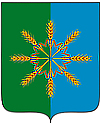 Администрация Новозыбковского районаР А С П О Р Я Ж Е Н И Еот «11»  сентября  2012 г.                                                                                         № 374-рг. НовозыбковОб утверждении перечня объектовдля отбывания обязательных работв Новозыбковском районе                В соответствии с Федеральным Законом от 08 июня 2012 года  № 65 - ФЗ «О внесении изменений в Кодекс РФ об административных правонарушениях и Федеральный Закон «О собраниях, митингах, демонстрациях, шествиях и пикетированиях» о введении нового административного наказания в виде обязательных работ и в связи с необходимостью отбывания обязательных работ:              Утвердить перечень объектов для отбывания наказания в виде обязательных работ в Новозыбковском районе на 2013 год (приложение).Глава администрации района                                                                        В.В. АлексеевСтанчак Е.Б.56947Приложение к распоряжению администрацииНовозыбковского районаот  «11» сентября 2012 г. № 374-рП Е Р Е Ч Е Н Ьобъектов для отбывания обязательных работв Новозыбковском районе1.   СХПК «Новозыбковский» - д. Тростань, Новозыбковского района.2.   СХПК «Решительный» - с. Новые Бобовичи, Новозыбковского района.3.   СХПК «Комсомолец» - с. Старый Вышков, Новозыбковского района.4.   СХПК «Ударник» - с. Каташин, Новозыбковского района.5.   СПК «им. Ленина» - с. Катичи, Новозыбковского района6.   СХПК «им.Кирова» - с. Внуковичи, Новозыбковского района.7.   СХПК «Коммунар» - с. Халеевичи, Новозыбковского района.8.   СПК «Заречье» - с. Старые Бобовичи, Новозыбковского района.9.   СПК «Новая жизнь» - с. Старый Кривец, Новозыбковского района10. Агрофирма «Белый Колодец» - с. Сновское, Новозыбковского района.11. СХПК «Родина» - с.Шеломы, Новозыбковского района.12. СХПК «Верещаки» - с. Верещаки, Новозыбковского района.13. СХПК «Крутоберезка» - д. Крутоберезка, Новозыбковского района.14. ФГУП «Волна революции» - г. Новозыбков15. ЗАО «БИО-М» - с. Шеломы.16. ФГУП «Боевик» - с. Замишево, Новозыбковского района.17. Верещакская  сельская администрация 18. Деменская  сельская администрация19. Замишевская сельская администрация 20. Старобобовичская сельская администрация 21. Старокривецкая сельская администрация 22. Тростанская сельская администрация23. Халеевичская сельская администрация24. Шеломовская сельская администрация